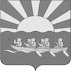 УПРАВЛЕНИЕ ФИНАНСОВ, ЭКОНОМИКИ И ИМУЩЕСТВЕННЫХ ОТНОШЕНИЙ МУНИЦИПАЛЬНОГО ОБРАЗОВАНИЯ ЧУКОТСКИЙ МУНИЦИПАЛЬНЫЙ РАЙОН(Управление ФЭ и ИО МО Чукотский муниципальный район)ПриказО внесении изменений в Приказ Управления ФЭ и ИО МО Чукотский муниципальный район №79-ОС от 26.10.2013 года «Об утверждении Указаний по отнесению расходных обязательств на соответствующие целевые статьи,  и коды дополнительной классификации операций сектора государственного управления бюджета муниципального образования Чукотский муниципальный район и бюджетов муниципальных образований сельских поселений, входящих в состав Чукотского муниципального района»В соответствии с Бюджетным кодексом Российской Федерации и приказом Министерства финансов Российской Федерации от 01 июля 2013 года №65н в целях правильности отнесения расходных обязательств  на соответствующие целевые статьи, коды дополнительной классификации операций сектора государственного управления и коды дополнительной классификации операций сектора государственного управления ПРИКАЗЫВАЮ:Внести в Приказ Управления от 26 октября 2013 года №79 –ОС «Об утверждении Указаний по отнесению расходных обязательств  на соответствующие целевые статьи,  и коды дополнительной классификации операций сектора государственного управления бюджета муниципального образования Чукотский муниципальный район и бюджетов муниципальных образований сельских поселений, входящих в состав Чукотского муниципального района» следующие изменения:В приложении 1 к Приказу внести следующие изменения:  После целевой статьи:«04 3 8003 Комплектование библиотечного фондаПо данной целевой статье отражаются расходы бюджета муниципального образования Чукотский муниципальный район  направленные на укрепление материально-технической базы и безопасности учреждений культуры и комплектование библиотечного фонда.»,дополнить целевой статьей следующего содержания:«04 3 8992 Проведение капитального ремонта  объектов расположенных на территории муниципального образования Чукотский муниципальный район, не относящихся к жилищному фондуПо данной целевой статье отражаются расходы бюджета муниципального образования Чукотский муниципальный район  направленные на проведение капитального ремонта  объектов учреждений культуры муниципального образования Чукотский муниципальный район. После целевой статьи:«09 2 6031 Приобретение жилых помещений с их последующим отнесением к специализированному жилищному фонду для обеспечения детей-сирот и детей, оставшихся без попечения родителей, а также лиц из числа детей-сирот и детей, оставшихся без попечения родителей, жилыми помещениями по договорам найма специализированного жилого помещенияПо данной целевой статье отражаются расходы бюджета муниципального образования Чукотский муниципальный район на приобретение жилых помещений с их последующим отнесением к специализированному жилищному фонду для обеспечения детей-сирот и детей, оставшихся без попечения родителей, а также лиц из числа детей-сирот и детей, оставшихся без попечения родителей, жилыми помещениями по договорам найма специализированного жилого помещения  производимые за счет субвенций из окружного бюджета.»,дополнить целевыми статьями следующего содержания:«10 0 0000 Муниципальная программа «Обеспечение дорожной деятельности в отношении автомобильных дорог общего пользования местного значения расположенных на территории муниципального образования Чукотский муниципальный район на 2014-2016 годы»По данной целевой статье отражаются расходы по муниципальной программе «Обеспечение дорожной деятельности в отношении автомобильных дорог общего пользования местного значения расположенных на территории муниципального образования Чукотский муниципальный район на 2014-2016 годы» за счет средств Дорожного фонда муниципального образования Чукотский муниципальный район переданных бюджету муниципального района из бюджетов поселений на осуществление части полномочий по решению вопросов местного значения в соответствии с заключенными соглашениями.10 1 0000 Обеспечение дорожной деятельности в отношении автомобильных дорог общего пользования местного значения расположенных на территории  муниципального образования Чукотский муниципальный  районПо данной целевой статье отражаются расходы на обеспечение дорожной деятельности в отношении автомобильных дорог общего пользования местного значения расположенных на территории муниципального образования Чукотский муниципальный район на 2014-2016 годы за счет средств Дорожного фонда муниципального образования Чукотский муниципальный район переданных бюджету муниципального района из бюджетов поселений на осуществление части полномочий по решению вопросов местного значения в соответствии с заключенными соглашениями.10 1 8026 Содержание, капитальный ремонт и ремонт автомобильных дорог общего пользования населенных пунктовПо данной целевой статье отражаются расходы на содержание, капитальный ремонт и ремонт автомобильных дорог общего пользования населенных пунктов переданных бюджету муниципального района из бюджетов поселений на осуществление части полномочий по решению вопросов местного значения в соответствии с заключенными соглашениями.11 0 0000 Муниципальная программа «Переселение граждан из аварийного жилищного фонда на территории муниципального образования Чукотский муниципальный район  в 2014-2016 годах»По данной целевой статье отражаются расходы по муниципальной программе «Переселение граждан из аварийного жилищного фонда на территории муниципального образования Чукотский муниципальный район  в 2014-2016 годах» за счет средств из бюджетов поселений на осуществление части полномочий по решению вопросов местного значения в соответствии с заключенными соглашениями.11 1 0000 Переселение граждан из аварийного жилищного фонда на территории муниципального образования Чукотский муниципальный районПо данной целевой статье отражаются расходы на переселение граждан из аварийного жилищного фонда на территории муниципального образования Чукотский муниципальный район за счет средств из бюджетов поселений на осуществление части полномочий по решению вопросов местного значения в соответствии с заключенными соглашениями.11 1 6301 Обеспечение мероприятий по переселению граждан из аварийного жилищного фонда за счет средств окружного бюджетаПо данной целевой статье отражаются расходы на обеспечение мероприятий по переселению граждан из аварийного жилищного фонда за счет средств окружного бюджета.11 1 8991 Переселение граждан из аварийного и ветхого жилищного фонда Чукотского муниципального районаПо данной целевой статье отражаются расходы на переселение граждан из аварийного и ветхого жилищного фонда Чукотского муниципального района за счет средств бюджетов поселений входящих в состав Чукотского муниципального района.». Целевую статью:«98 0 0000 Непрограммные направления расходов по предоставлению межбюджетных трансфертов из бюджетов поселений в бюджет муниципального образования  Чукотский муниципальный районПо данному виду расходов отражаются расходы местных  бюджетов на непрограммные направления расходов по предоставлению межбюджетных трансфертов из бюджетов поселений в бюджет муниципального образования  Чукотский муниципальный район.»изложить в новой редакции:«98 0 0000 Непрограммные направления расходов по предоставлению межбюджетных трансфертовПо данному виду расходов отражаются расходы местных  бюджетов на непрограммные направления расходов по предоставлению межбюджетных трансфертов.»После целевой статьи:«98 Ж 6249 Обеспечение муниципальных образований документами территориального планированияПо данному виду расходов отражаются межбюджетные трансферты, передаваемые бюджету муниципального района из бюджетов поселений на обеспечение муниципальных образований документами территориального планирования за счет субсидий из окружного бюджета.дополнить целевыми статьями следующего содержания:«98 Ж 6301 Обеспечение мероприятий по переселению граждан из аварийного жилищного фонда за счет средств окружного бюджетаПо данному виду расходов отражаются межбюджетные трансферты, передаваемые бюджету муниципального района из бюджетов поселений на обеспечение мероприятий по переселению граждан из аварийного жилищного фонда за счет средств окружного бюджета.98 Ж 8991 Переселение граждан из аварийного и ветхого жилищного фонда Чукотского муниципального районаПо данному виду расходов отражаются межбюджетные трансферты, передаваемые бюджету муниципального района из бюджетов поселений на переселение граждан из аварийного и ветхого жилищного фонда Чукотского муниципального района за счет средств бюджетов поселений входящих в состав Чукотского муниципального района.98 Д 0000 Предоставление межбюджетных трансфертов за счет средств бюджета муниципального образования Чукотский муниципальный районПо данному виду расходов отражаются межбюджетные трансферты, за счет средств бюджета муниципального образования Чукотский муниципальный район.98 Д 8026 Содержание, капитальный ремонт и ремонт автомобильных дорог общего пользования населенных пунктовПо данному виду расходов отражаются межбюджетные трансферты, за счет средств бюджета муниципального образования Чукотский муниципальный район на содержание, капитальный ремонт и ремонт автомобильных дорог общего пользования населенных пунктов.»1.2.В приложении 1 к Указаниям внести следующие изменения:1.2.1. После абзаца:дополнить абзацем следующего содержания:1.2.2. После абзаца:дополнить абзацем следующего содержания:1.2.3. Абзац:изложить в новой редакции:1.2.4. После абзаца:дополнить абзацем следующего содержания:1.3. В приложении 3 к Приказу внести следующие изменения:  1.3.1. После абзаца:дополнить абзацами следующего содержания:Делопроизводителю (Еманова А.А.):ознакомить с настоящим Приказом всех заинтересованных должностных лиц Управления под роспись;довести настоящий Приказ до главных распорядителей (распорядителей) и получателей средств бюджета муниципального образования Чукотский муниципальный район;организовать работу по размещению Приказа на официальном сайте Чукотского муниципального района в сети интернет.3. Настоящий Приказ вступает в силу с момента подписания и распространяет свои правоотношения с 1 января 2014 года. 4. Контроль за исполнением настоящего Приказа возложить на начальника бюджетного отдела (Н.В. Кравцова).от 27 мая 2014 года№ 44-осс. Лаврентия04 3 8003Комплектование библиотечного фонда04 3 8992Проведение капитального ремонта  объектов расположенных на территории муниципального образования Чукотский муниципальный район, не относящихся к жилищному фонду09 2 6031Приобретение жилых помещений с их последующим отнесением к специализированному жилищному фонду для обеспечения детей-сирот и детей, оставшихся без попечения родителей, а также лиц из числа детей-сирот и детей, оставшихся без попечения родителей, жилыми помещениями по договорам найма специализированного жилого помещения10 0 0000Муниципальная программа «Обеспечение дорожной деятельности в отношении автомобильных дорог общего пользования местного значения расположенных на территории муниципального образования Чукотский муниципальный район на 2014-2016 годы»10 1 0000Обеспечение дорожной деятельности в отношении автомобильных дорог общего пользования местного значения расположенных на территории  муниципального образования Чукотский муниципальный  район10 1 8026Содержание, капитальный ремонт и ремонт автомобильных дорог общего пользования населенных пунктов11 0 0000Муниципальная программа «Переселение граждан из аварийного жилищного фонда на территории муниципального образования Чукотский муниципальный район  в 2014-2016 годах»11 1 0000Переселение граждан из аварийного жилищного фонда на территории муниципального образования Чукотский муниципальный район11 1 6301Обеспечение мероприятий по переселению граждан из аварийного жилищного фонда за счет средств окружного бюджета11 1 8991Переселение граждан из аварийного и ветхого жилищного фонда Чукотского муниципального района98 0 0000Непрограммные направления расходов по предоставлению межбюджетных трансфертов из бюджетов поселений в бюджет муниципального образования  Чукотский муниципальный район98 0 0000Непрограммные направления расходов по предоставлению межбюджетных трансфертов98 Ж 6249Обеспечение муниципальных образований документами территориального планирования98 Ж 6301Обеспечение мероприятий по переселению граждан из аварийного жилищного фонда за счет средств окружного бюджета98 Ж 8991Переселение граждан из аварийного и ветхого жилищного фонда Чукотского муниципального района98 Д 0000Предоставление межбюджетных трансфертов за счет средств бюджета муниципального образования Чукотский муниципальный район98 Д 8026Содержание, капитальный ремонт и ремонт автомобильных дорог общего пользования населенных пунктов19014Установка вертикального подъемника ко входу в здание, занимаемое МБУК «ЦК Чукотского муниципального района», с. Лаврентия, ул.Советская, д.619015Приобретение спортивного оборудования19016Оплата проезда участников соревнований19017Капремонт досугово-тренажерного зала с. ЛаврентияИ.о. Начальника УправленияА.А. Добриева